Publicado en Valencia el 07/05/2024 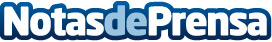 Delta Estudio Nuevos Ministerios abre sus puertas de la mano de 180 Grados Cocinas180 Grados y Delta Cocinas se unen para abrir el Estudio de Nuevos Ministerios, siendo un estudio de cocinas con una amplia ofertaDatos de contacto:Eva Martín Pérez180 Grados Cocinas610048629Nota de prensa publicada en: https://www.notasdeprensa.es/delta-estudio-nuevos-ministerios-abre-sus Categorias: Nacional Interiorismo Madrid Valencia Hogar Mobiliario http://www.notasdeprensa.es